Nomination Form Program Name: Certification in AAOIFI Sharia’as Standards (CASS)Date: Venue:  Course participation fee is Rs.60,000 Plus Sales Tax payable to NIBAF, Islamabad through PO/DD/cheque(Note: Course fee covers costs related to training delivery, training/reading material, handouts, stationery, during session lunch/refreshments, testing/evaluation & certification etc. It does not include expenses on stay and travelling etc.)Signature of Nominating authority with stamp………………………….Date ……………………..For Queries and Registration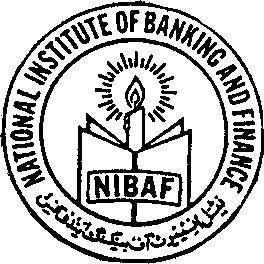 NATIONAL INSTITUTE OF BANKING AND FINANCE (NIBAF) STATE BANK OF PAKISTANISLAMABADName of Nominee: (in block letters)MR/MS/MRSMale	/Female:Date of Birth:Date of Birth:Name of the Bank / Institution:Name of the Bank / Institution:DesignationNo. of years with the Bank::Full Address (Office):Address for Delivery of CertificateTelephone # (Off.)Mobile #E-mail Address: CNIC #:Educational Qualification:Professional QualificationMr. Ahmed WaseemSr. Joint DirectorNational Institute of Banking & FinanceIslamabadPhone #:+92-51-9269850-58  Ext:3544Mobile #:+92-333-212 73 03Email: Ahmed.Waseem@sbp.org.pkMr. Manzoor AhmadJoint DirectorNational Institute of Banking & FinanceIslamabadPhone #:+92-51-9269850-58  Ext:3544Mobile #:+92-333-911 65 82Email: Manzoor.Ahmad@sbp.org.pk 